НАШЕ МЕНЮДата  -02.05.2024 г.                                                         Утверждаю: Директор школы                                                                                                          С.Н. Сиротина  НАШЕ МЕНЮДата  - 03.05.2024 г.                                                         Утверждаю: Директор школы                                                                                                          С.Н. СиротинаПРИЕМ ПИЩИНАИМЕНОВАНИЕ БЛЮДАГРАММЫ1-3, 3-7КАЛЛОРИИЗАВТРАК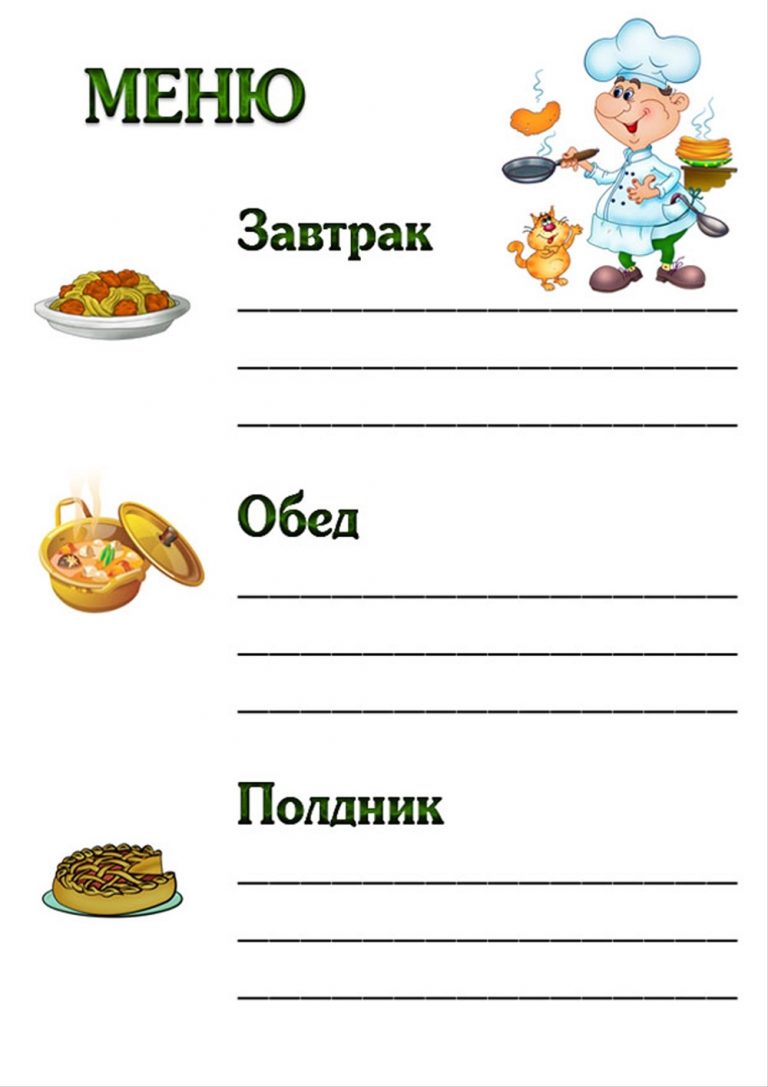 Каша ячневая вязкая молочная с маслом сливочным Какао- напиток на молокеБутерброд с сыром 200/520030/10255,8560145Второй завтрак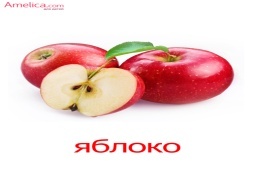 ОБЕДОгурец свежий порционноСуп картофельный гороховый  с мясомПюре картофельное Рыба тушеная в сметанном соусеКисель фруктовый с вит. «С»Хлеб пшеничный60200/2015080/302005040,33146,64142125,397234ПолдникПирожки с картофелем Чай с сахаром 70180169,3043ПРИЕМ ПИЩИНАИМЕНОВАНИЕ БЛЮДАГРАММЫ1-3, 3-7КАЛЛОРИИЗАВТРАККаша овсяная с «Геркулес»Молочная жидкая с маслом сливочнымБутерброд с масломЧай с молоком200/530180211,091080,65Второй завтракЯблоко свежее8547ОБЕД Суп шахтерский с мясом и со сметанойГаше из говядины (1 кат.)Макаронные изделия отварные с масломКомпот из с/ф с вит. «С» Хлеб пшеничный200/10/58015020070144277,720352,6234ПолдникБлинчики с повидлом Чай с сахаром 75/1018023443